Shepherd of the Valley Lutheran ChurchSunday, April 14, 2024Third Sunday of Easter10:00 A.M. Worship with Holy CommunionWelcome visitors! We have a weekly email you can join to be notified aboutupcoming events (aageorge27@sbcglobal.net), as well as a
 website (www.sov-lc.org) and a Facebook presence.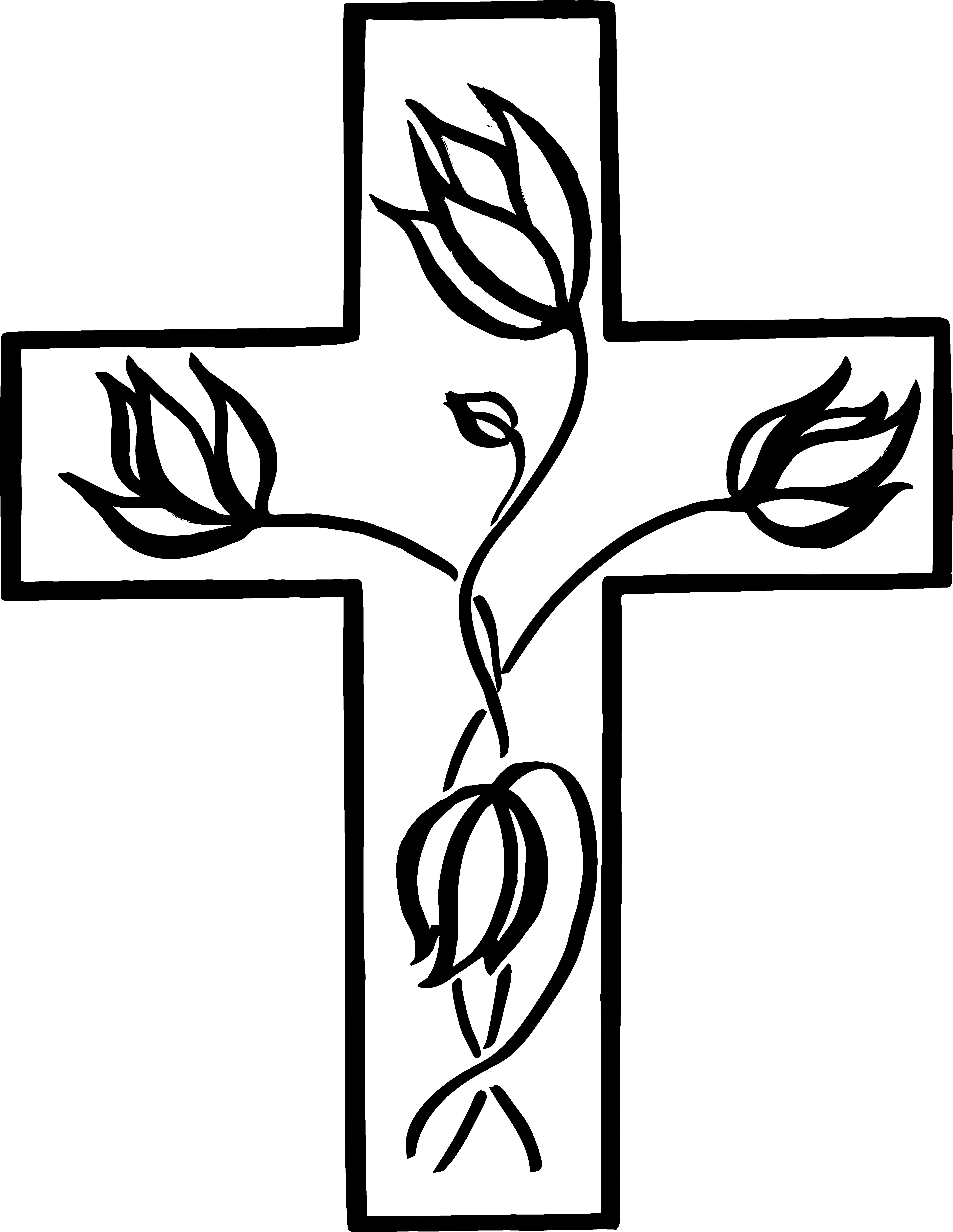 Normal print indicates PastorL:  indicates Lay ReaderBold indicates congregational responseGATHERINGThe Holy Spirit calls us together as the people of GodPRELUDE    Day of Resurrection		arranged by Victor Labenske		I’ve Got Peace Like a River		arranged by Phillip KeverenwelcomEWorship Announcements and Prayer concern sharingRinging of the church bellconfession and forgivenessBlessed be the holy Trinity, ☩ one God, who creates, redeems, and sustains usand all of creation. Amen.Let us confess our sin in the presence of God and of one another.To you, O God, all hearts are open, to you all desires known. We come to you, confessing our sins. Forgive us in your mercy, and remember us in your love. Show us your ways; teach us your paths; and lead us in justice and truth, for the sake of your goodness in Jesus Christ our Savior. Amen.By water and the Holy Spirit God gives you a new birth, and through the death and resurrection of ☩ Jesus Christ, God forgives you all your sins. The God of mercy and might strengthen you in all goodness and keep you in eternal life.Amen.GATHERING HYMN    The Day of Resurrection!    ELW #361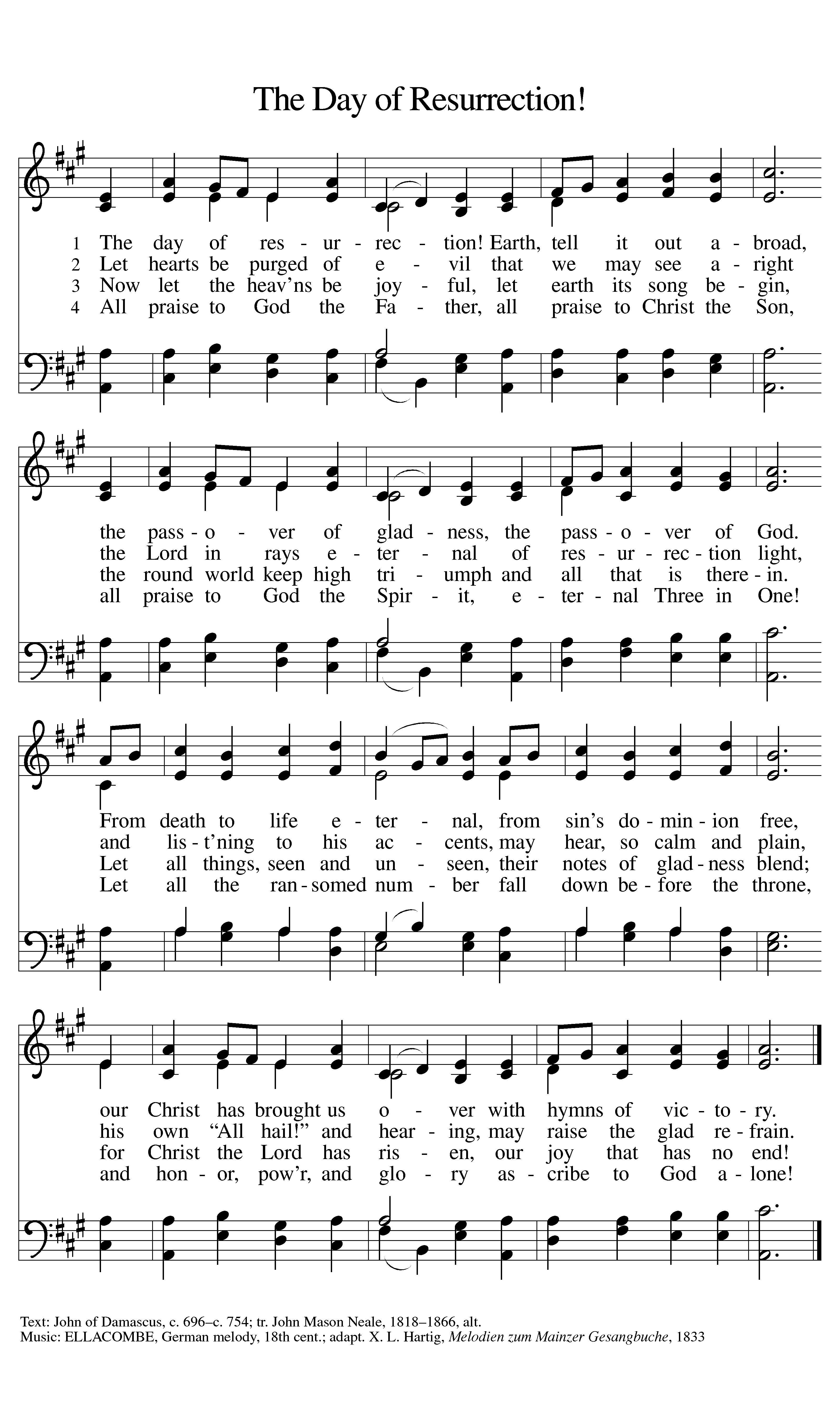 GREETINGP: Christ is risen.	He is risen indeed.P: Christ is risen.	He is risen indeed!P: Christ is risen.	He is risen indeed!  Alleluia!KYRIE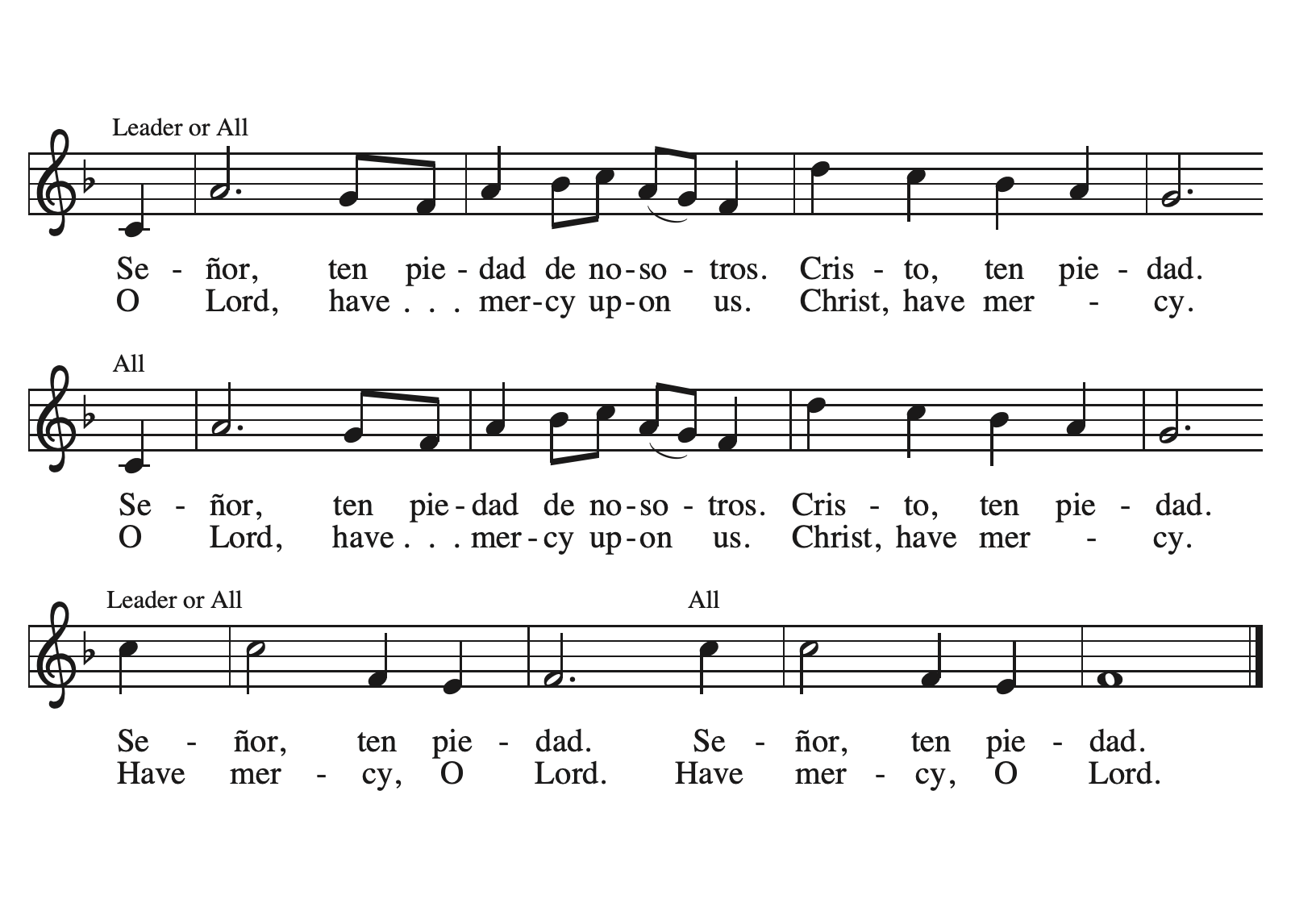 CANTICLE OF PRAISE     Glory be to God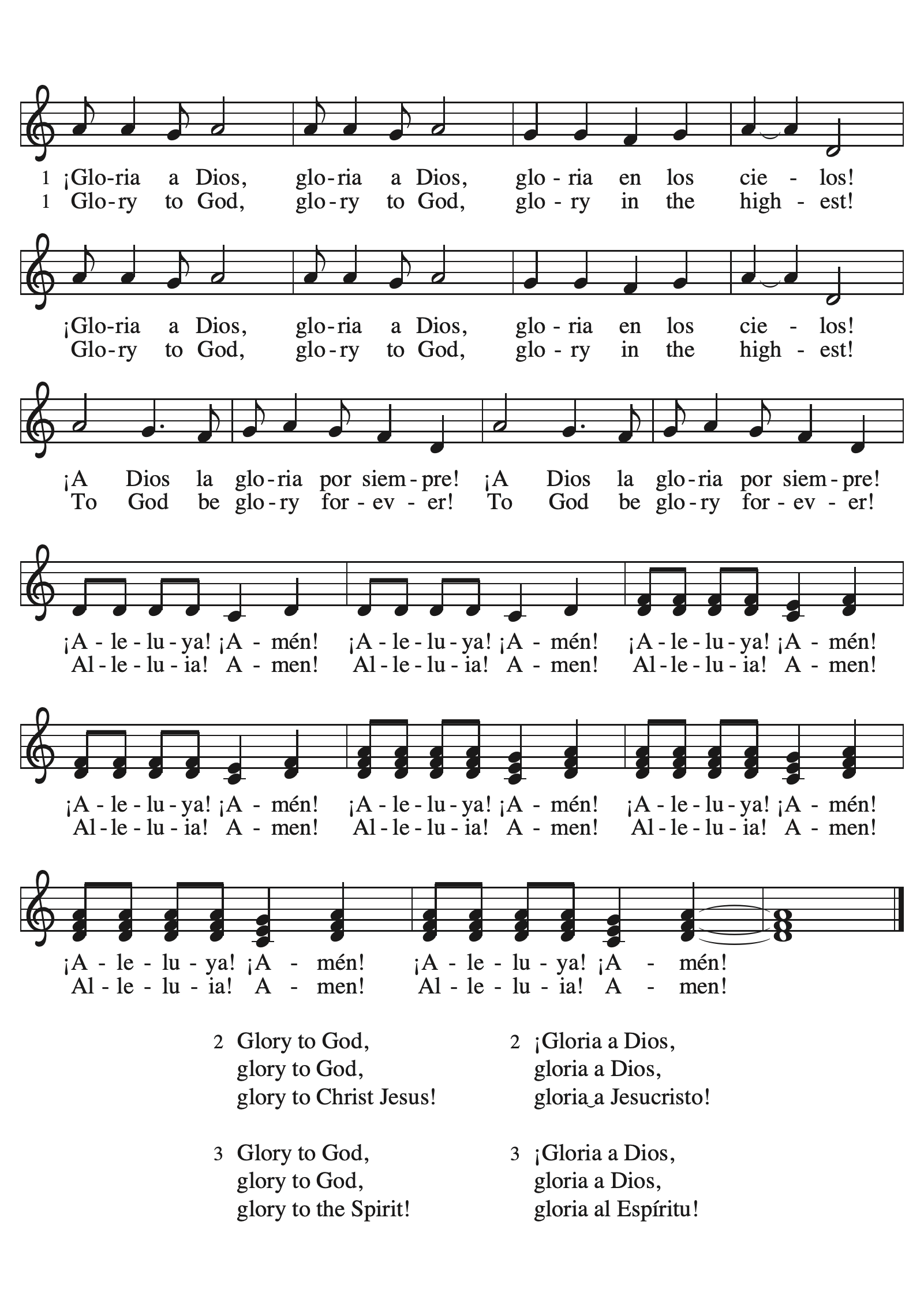 PRAYER OF THE DAYThe Lord be with you.    And also with youLet us pray. Holy and righteous God, you are the author of life, and you adopt us to be your children. Fill us with your words of life, that we may live as witnesses to the resurrection of your Son, Jesus Christ, our Savior and Lord, who lives and reigns with you and the Holy Spirit, one God, now and forever. Amen.WORDGod speaks to us in scripture reading, preaching, and songCHILDREN'S TIMEA Reading from Acts 3:12-1912[Peter] addressed the people, “You Israelites, why do you wonder at this, or why do you stare at us, as though by our own power or piety we had made him walk?13The God of Abraham, the God of Isaac, and the God of Jacob, the God of our ancestors has glorified his servant Jesus, whom you handed over and rejected in the presence of Pilate, though he had decided to release him. 14But you rejected the Holy and Righteous One and asked to have a murderer given to you, 15and you killed the Author of life, whom God raised from the dead. To this we are witnesses. 16And by faith in his name, his name itself has made this man strong, whom you see and know; and the faith that is through Jesus has given him this perfect health in the presence of all of you.
17“And now, friends, I know that you acted in ignorance, as did also your rulers. 18In this way God fulfilled what he had foretold through all the prophets, that his Messiah would suffer. 19Repent therefore, and turn to God so that your sins may be wiped out.”Word of God, Word of Life    Thanks be to God.Responsive Prayer:  Psalm 41Answer me when I call, O God, defender of my cause;
  you set me free when I was in distress; have mercy on me and hear my prayer.
2“You mortals, how long will you dishonor my glory;
  how long will you love illusions and seek after lies?”
3Know that the Lord does wonders for the faithful;
  the Lord will hear me when I call.
4Tremble, then, and do not sin;
  speak to your heart in silence upon your bed.
5Offer the appointed sacrifices,
  and put your trust in the Lord.
6Many are saying, “Who will show us any good?”
  Let the light of your face shine upon us, O Lord.
7You have put gladness in my heart,
  more than when grain and wine abound.
8In peace, I will lie down and sleep;
  for you alone, O Lord, make me rest secure.A Reading from 1 John 1:3-71See what love the Father has given us, that we should be called children of God; and that is what we are. The reason the world does not know us is that it did not know him. 2Beloved, we are God’s children now; what we will be has not yet been revealed. What we do know is this: when he is revealed, we will be like him, for we will see him as he is. 3And all who have this hope in him purify themselves, just as he is pure.
4Everyone who commits sin is guilty of lawlessness; sin is lawlessness. 5You know that he was revealed to take away sins, and in him there is no sin. 6No one who abides in him sins; no one who sins has either seen him or known him. 7Little children, let no one deceive you. Everyone who does what is right is righteous, just as he is righteous.Word of God, Word of Life    Thanks be to God.GOSPEL ACCLAMATION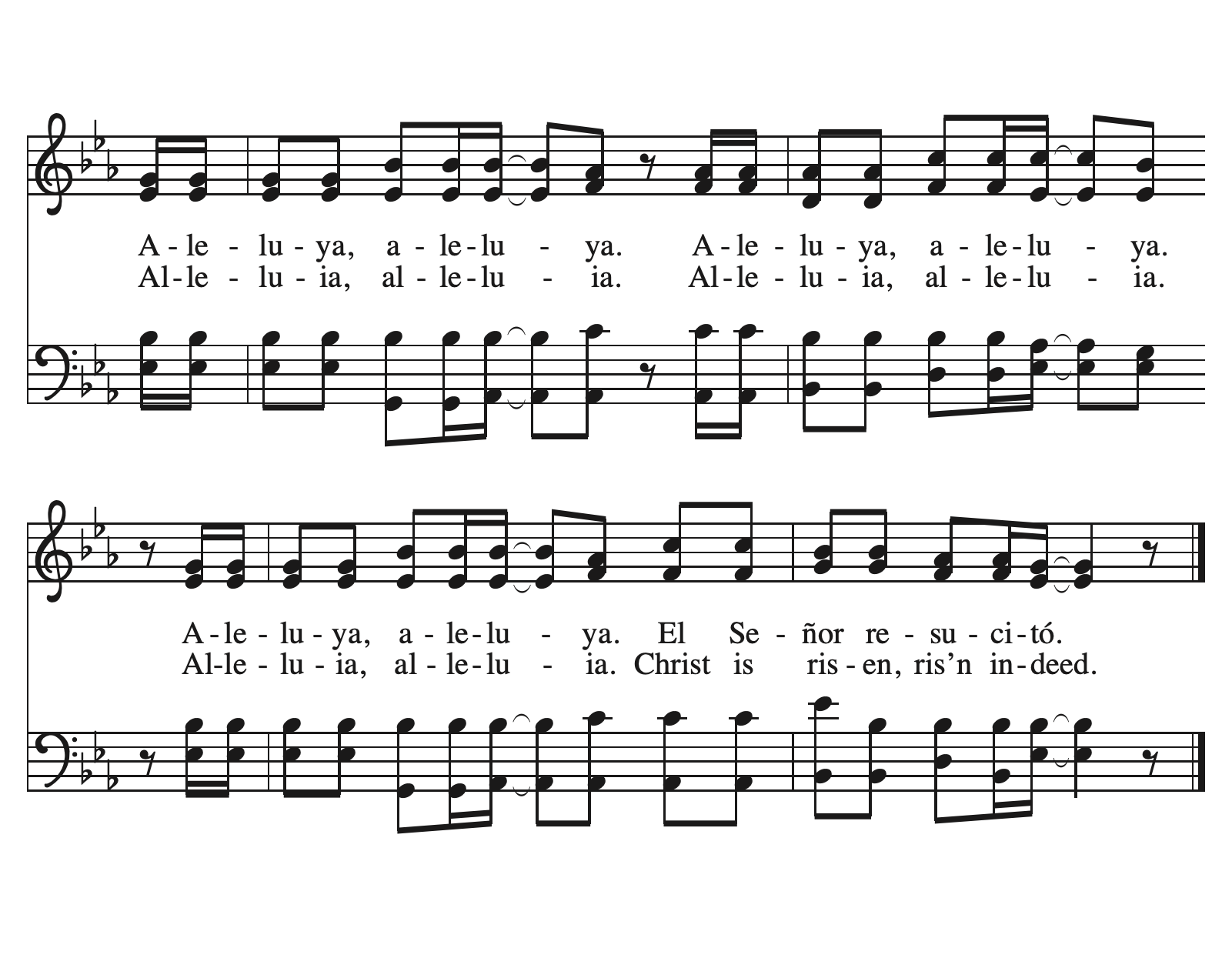 GOSPEL:  Luke 24:36b-48The holy gospel according to Luke	.Glory to you, O Lord.36bJesus himself stood among [the disciples] and said to them, “Peace be with you.” 37They were startled and terrified, and thought that they were seeing a ghost. 38He said to them, “Why are you frightened, and why do doubts arise in your hearts? 39Look at my hands and my feet; see that it is I myself. Touch me and see; for a ghost does not have flesh and bones as you see that I have.” 40And when he had said this, he showed them his hands and his feet. 41While in their joy they were disbelieving and still wondering, he said to them, “Have you anything here to eat?” 42They gave him a piece of broiled fish, 43and he took it and ate in their presence.
44Then he said to them, “These are my words that I spoke to you while I was still with you—that everything written about me in the law of Moses, the prophets, and the psalms must be fulfilled.” 45Then he opened their minds to understand the scriptures, 46and he said to them, “Thus it is written, that the Messiah is to suffer and to rise from the dead on the third day, 47and that repentance and forgiveness of sins is to be proclaimed in his name to all nations, beginning from Jerusalem. 48You are witnesses of these things.”The gospel of the Lord.		Praise to you, O Christ.SERMON    Pastor GaetaHYMN OF THE DAY    The Peace of the Lord    ELW #646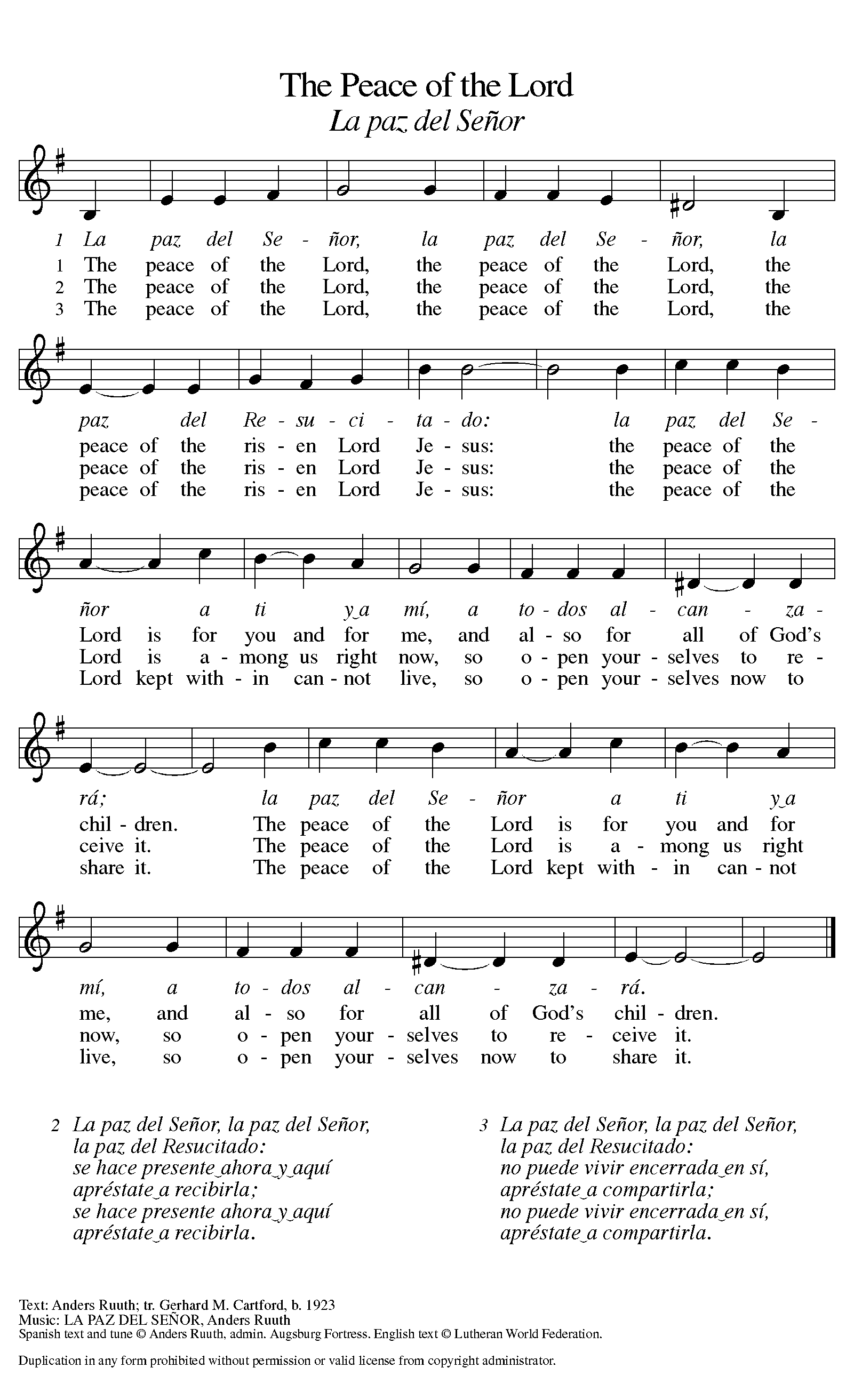 APOSTLES’ CREEDI believe in God, the Father almighty,creator of heaven and earth.I believe in Jesus Christ, God’s only Son, our Lord,who was conceived by the Holy Spirit,born of the virgin Mary,suffered under Pontius Pilate,was crucified, died, and was buried;he descended to the dead.*On the third day he rose again;he ascended into heaven,he is seated at the right hand of the Father,and he will come to judge the living and the dead.I believe in the Holy Spirit,the holy catholic church,the communion of saints,the forgiveness of sins,the resurrection of the body,and the life everlasting. Amen.PRAYERS OF INTERCESSIONRejoicing that Jesus is risen and love has triumphed over fear, let us pray for the church, the world, and all those in need of good news.A brief silence.L:  O God our holy one, you feed our deepest hungers. As we share the holy meal that is the body and blood of Jesus given for us, lead us to share all that we have, and find, in generosity, abundant life. God of grace, hear our prayer.L:  O God our creator, you bring forth all life on earth. Calm storms, bring water to parched places, and protect the climate, that this planet would sustain life in all its variety. God of grace, hear our prayer.L:  O God our savior, you offer wisdom and guidance beyond all human knowledge. Instruct lawmakers, judges, and elected officials to make decisions grounded in your justice and care for all people. God of grace, hear our prayer.L:  O God our elder, you care for all your children. Encourage those who are in times of transition, facing the loss of old ways and routines and anticipating change. Guide those who journey in grief, hope, and uncertainty. God of grace, hear our prayer.L:  O God our center, you bring all people together in you. Help us to remember our identity and purpose in our ministry. Move us to love our neighbors as ourselves and to share in beloved community. God of grace, hear our prayer.Here other intercessions may be offered.L:  O God our resting place, your Son Jesus promised that we are held in your love forever. We remember our beloved who have died. As we remember and share their love, comfort those who mourn. God of grace, hear our prayer.Into your hands, most merciful God, we commend all for whom we pray, trusting in your abiding love; through Jesus Christ, our resurrected and living Lord. Amen.SHARING OF THE PEACE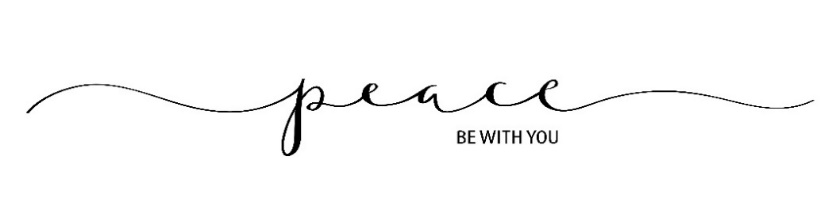 MEALGod feeds us with the presence of Christoffering prayerL:  Let us pray. Living God, you gather the wolf and the lamb to feed together in your peaceable reign, and you welcome us all at your table. Reach out to us through this meal, and show us your wounded and risen body, that we may be nourished and believe in Jesus Christ, our Savior and Lord. AmenTHe Great thanksgivingThe Lord be with you.And also with you.Lift up your hearts.We lift them to the Lord.Let us give thanks to the Lord our God.It is right to give our thanks and praise…			…. unending hymn:HOly, HOly, HOly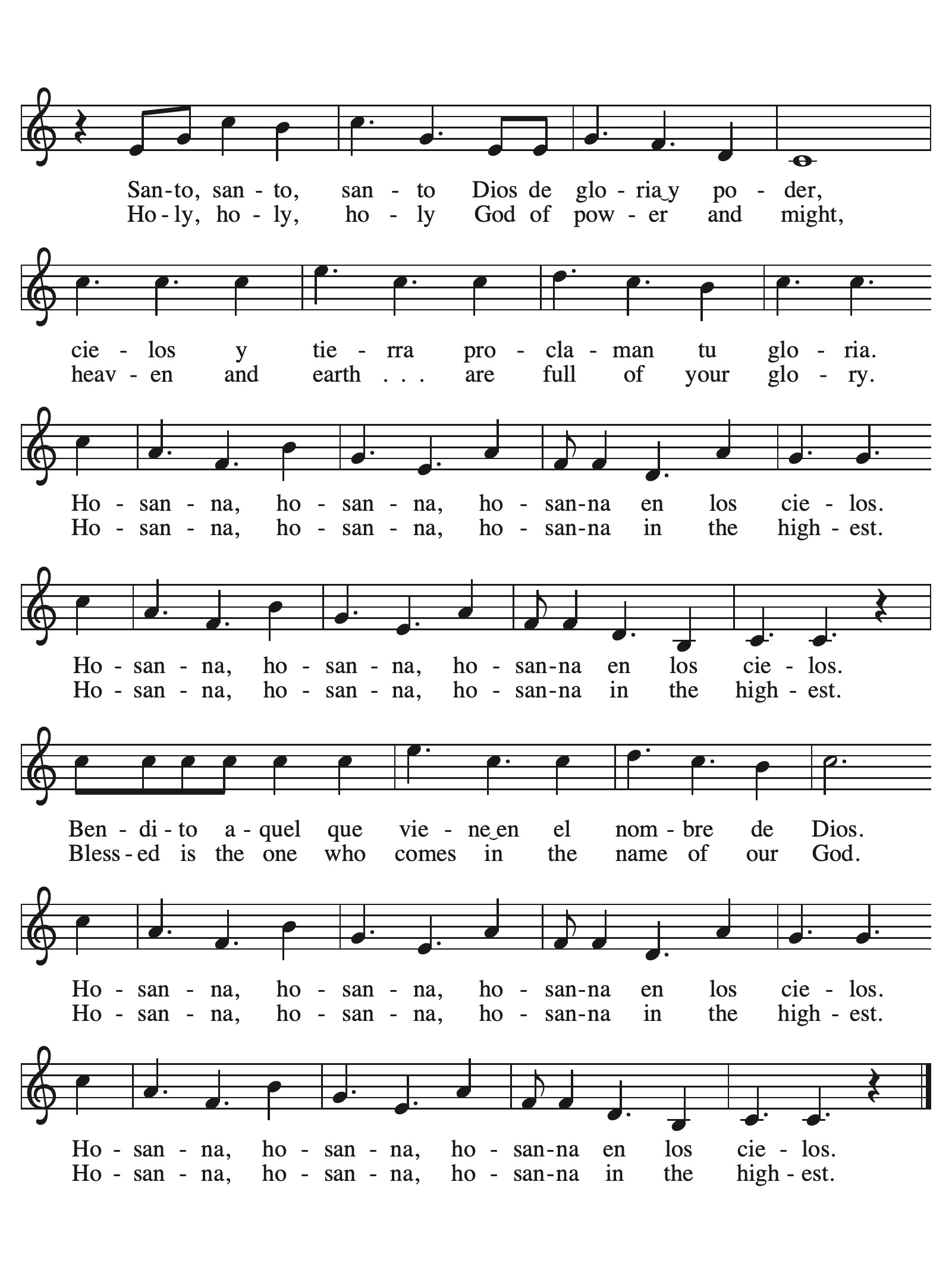 Eucharistic prayer with words of institution…Proclaim the mystery of faith:Christ has died, Christ is risen, Christ will come again.*LORD'S PRAYEr (Whichever form or language you prefer)invitation to communionLamb of GOd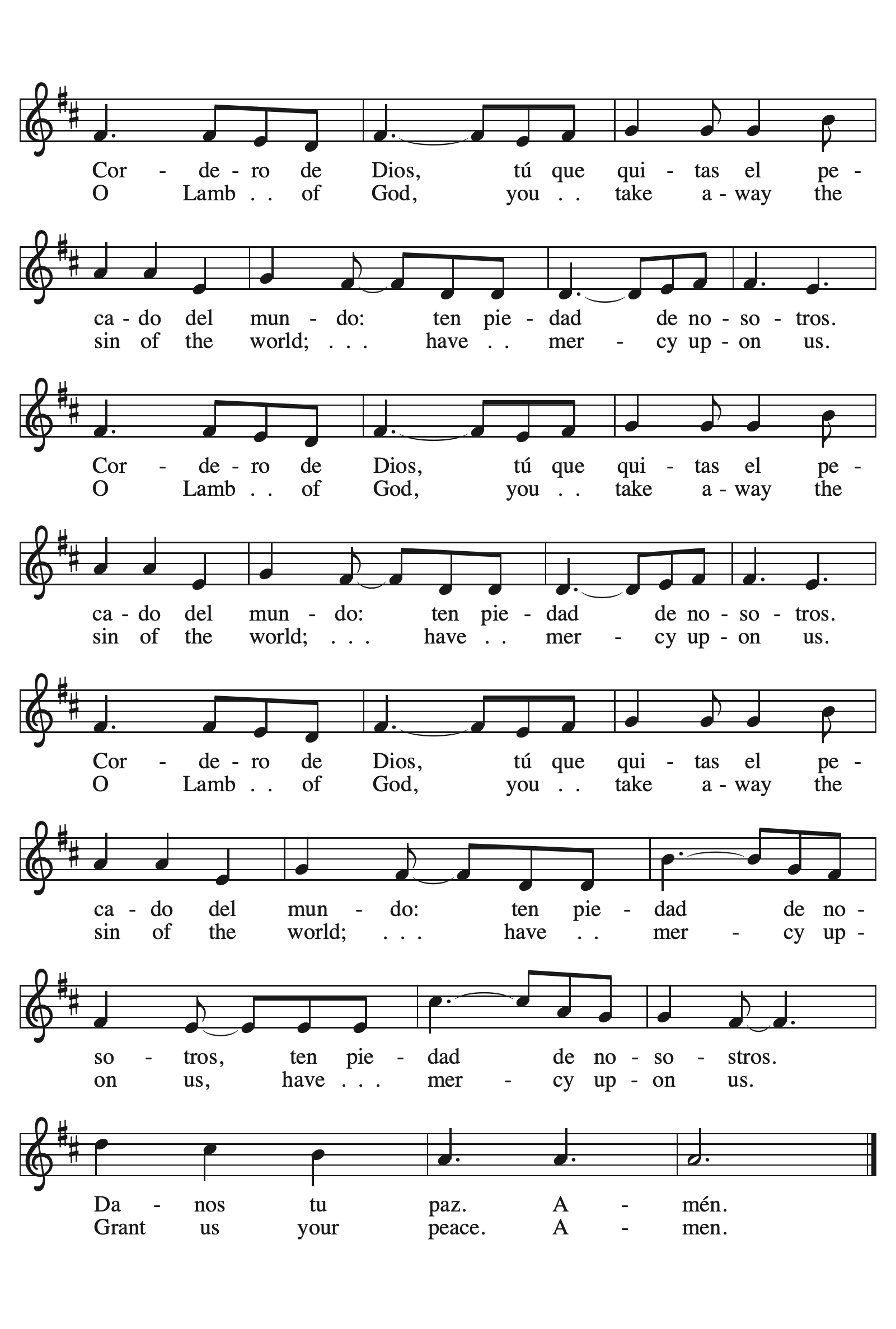 POST-COMMUNION BLESSINGpost-communion Canticle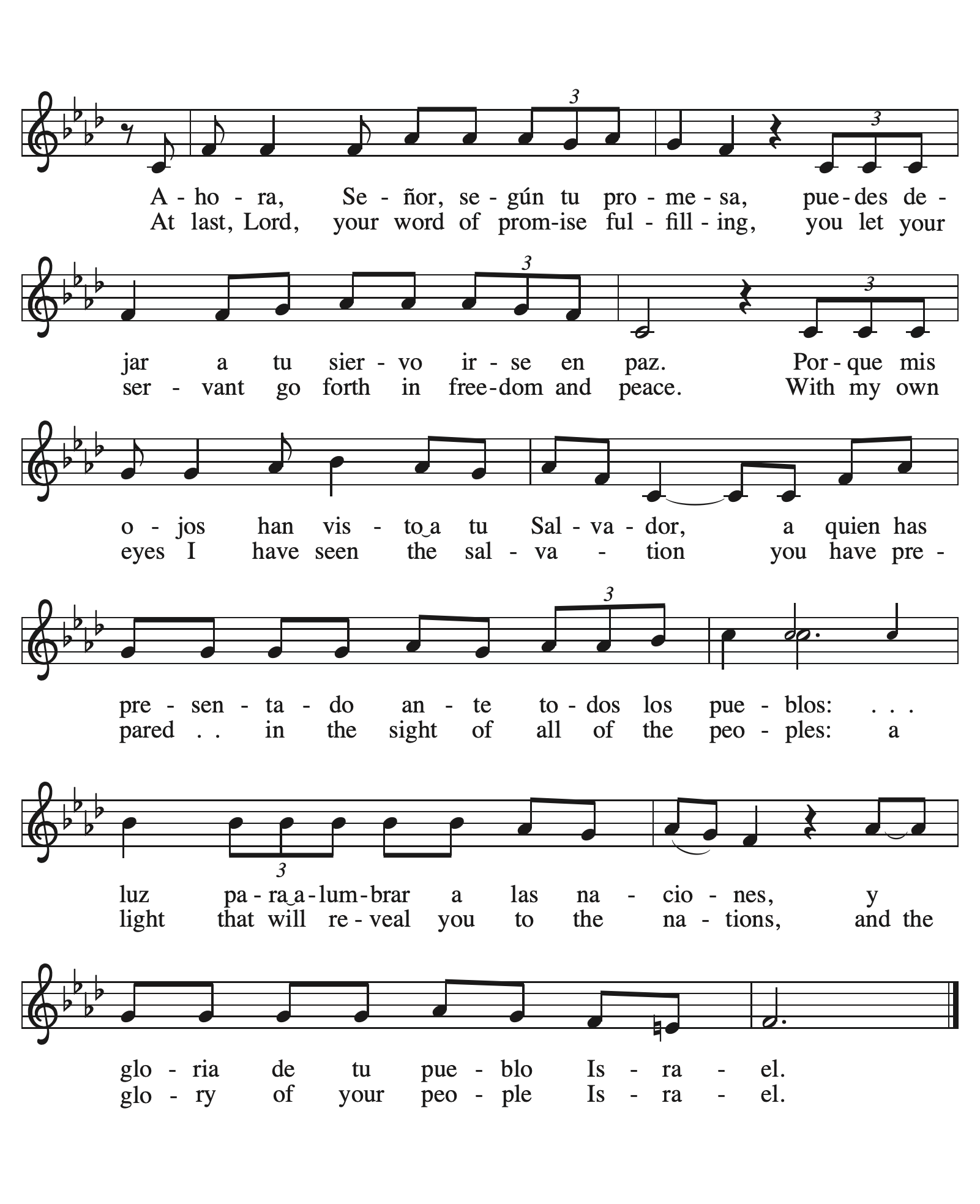 Post-Communion PrayerL:  Let us pray. We give you thanks, generous God, for in this bread and cup we have tasted the new heaven and earth where hunger and thrist are no more. Send us from this table as witnesses to the resurrection, that through our lives, all may know life in Jesus’ name. Amen.SENDINGGod blesses us and sends us in mission to the worldBLESSINGsending hymn    Let Us Talents and Tongues Employ    ELW #674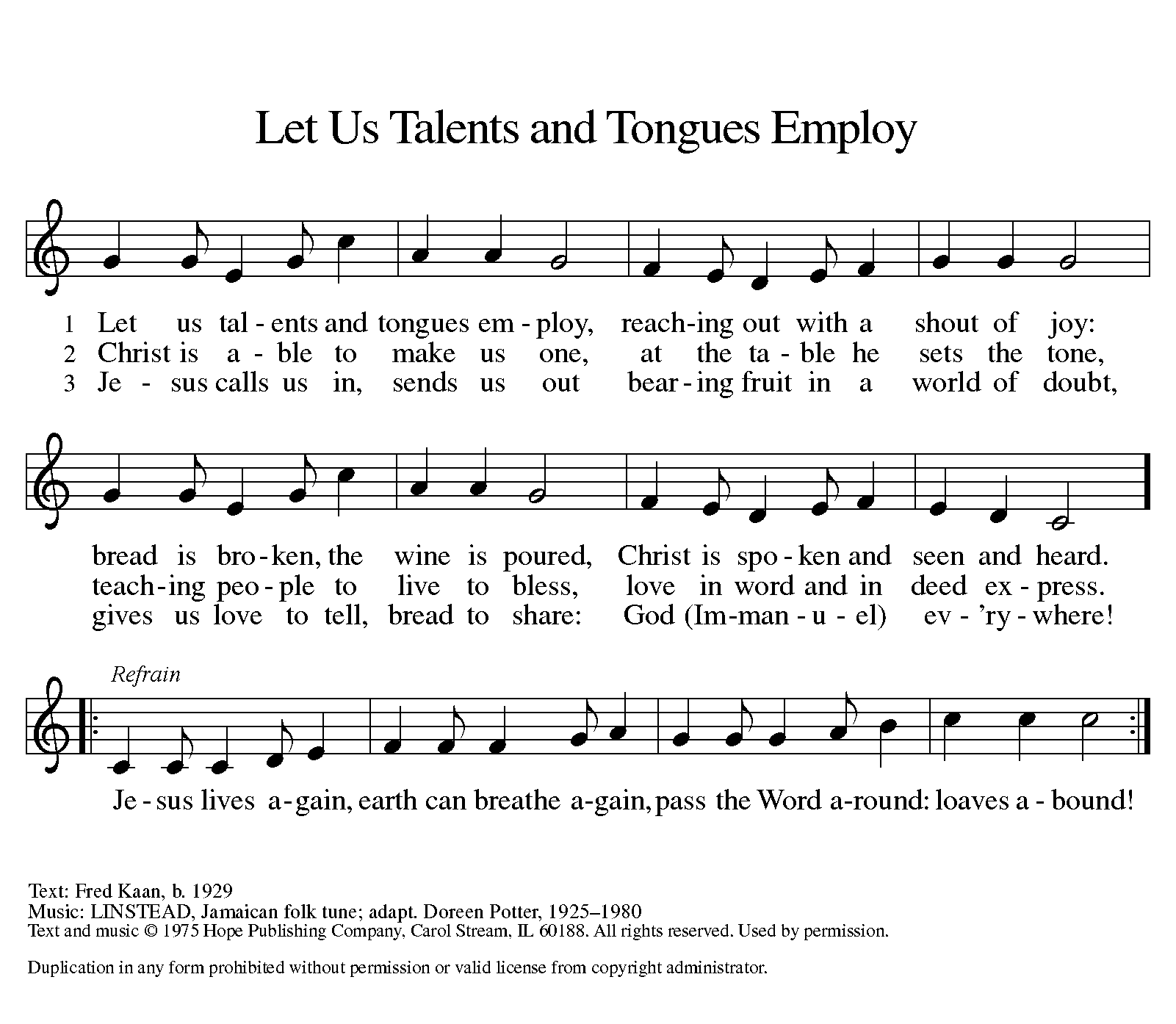 ANNOUNCEMENTS & DISMISSALGo in peace and serve the Lord.    Thanks be to God.POSTLUDE	    Linstead    setting by Marshall H. Barnhouse IIIFrom sundaysandseasons.com. Copyright © 2024 Augsburg FortressAll rights reserved. Reprinted by permission under  Augsburg Fortress Liturgies Annual License SAS011356Shepherd of the Valley Prayer ListOur Father in heaven,hallowed be your name,your kingdom come,your will be done,on earth as in heaven.Give us today our daily bread.Forgive us our sinsas we forgive thosewho sin against us.Save us from the time of trialand deliver us from evil.For the kingdom, the power,and the glory are yours,now and forever. Amen.Our Father, who art in heaven,hallowed be thy name,thy kingdom come,thy will be done,on earth as it is in heaven.Give us this day our daily bread;and forgive us our trespasses,as we forgive thosewho trespass against us;and lead us not into temptation,but deliver us from evil.For thine is the kingdom,and the power, and the glory,forever and ever. Amen.